от «18 » апреля 2017 г.						                               № 635О принятии решения о подготовке проекта планировки с проектом межевания территории, предназначенной для размещения линейного объекта «Кабельная линия радиообеспечения системы посадки»В целях обеспечения устойчивого развития территорий, установления границ земельных участков, на которых расположены объекты капитального строительства и предназначенных для размещения линейных объектов,                 в соответствии со ст. 41 - 46 Градостроительного кодекса Российской Федерации, ст. 14 Федерального закона от 06.10.2003 № 131-ФЗ «Об общих принципах организации местного самоуправления в Российской Федерации», Уставом МО «Город Мирный», на основании предложения врио начальника Мирнинского центра по организации воздушного движения филиала «Аэронавигация Северо-Восточной Сибири» (далее – Мирнинский Центр ОВД) Федерального государственного унитарного предприятия «Государственная корпорация по организации воздушного движения в Российской Федерации» (далее – ФГУП «Госкорпорация по ОрВД) Алексея Ивановича Филипоненко, действующего в интересах ФГУП «Госкорпорация по ОрВД» по доверенности от 09.03.2017 № 23, городская Администрация постановляет:1. Принять решение о подготовке проекта планировки с проектом межевания территории, предназначенной для размещения линейного объекта «Кабельная линия радиообеспечения системы посадки», за счет средств Мирнинского Центра ОВД.2. Управлению архитектуры и градостроительства (Н.Н. Дядина) обеспечить координацию работ по подготовке проекта планировки с проектом межевания территории, предназначенной для размещения линейного объекта.  3. Опубликовать настоящее Постановление в порядке, установленном Уставом МО «Город Мирный».   4. Контроль исполнения настоящего Постановления возложить на 1-го Заместителя Главы Администрации по ЖКХ, имущественным и земельным отношениям С.В. Корнилова.И.о. Главы города                                                                                    К.Н. АнтоновАДМИНИСТРАЦИЯМУНИЦИПАЛЬНОГО ОБРАЗОВАНИЯ«Город Мирный»МИРНИНСКОГО РАЙОНАПОСТАНОВЛЕНИЕ 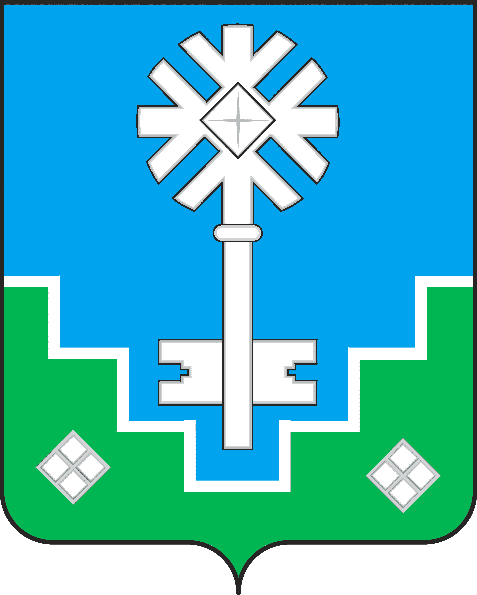 МИИРИНЭЙ ОРОЙУОНУН«Мииринэй куорат»МУНИЦИПАЛЬНАЙ ТЭРИЛЛИИ ДЬАhАЛТАТАУУРААХ